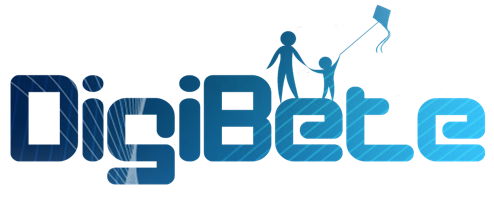 Goals of Diabetes Lesson Plans10-11 yearsFood for LifeAim of session:Understand the role of food for healthy living, how to eat a healthy dietLearn about different types of carbohydratePractice counting carbohydrateLearning Objectives:Do I know what to eat and how often?Can I describe the elements of a healthy balanced meal?How often should I eat sweets/chocolate and when is the best time?Can I recognise foods and drinks containing carbohydrate?Can I count carbohydrate foods?Sharing strategies for eating away from homeAssessment for Learning (AfL) activities built into session:Draw/describe a healthy meal and explain choicesIdentify carb source in a variety of foods (sucrose, fructose, lactose, starch)Problem solving eating away from homeEvaluation activities to be built into session:RAG cards: how much did you understand today?Materials/resources needed:Eat Well Guide picture (DoH)Food models/magnets/PicturesPaper plates + drawing materialsFlashcards – sucrose/fructose/lactose/starchCarb counting food labels/ Carbs and CalsAccess to DigiBete Goals of Diabetes food VideosGoals of Diabetes Lesson PlansAge Group: 10-11yTopic: Food and eating away from homeDelivered by DietitianTitle of session:Food for LifeTiming of session:Approx 25 minsTimeSession Content/Taught ContentResources Needed2 mins5 minsQ: Why do we eat food? Ask children for ideasTastes nice/helps you grow/keeps you strong or healthy/be together with family and friends/keeps you well/gives you energy to play or learnQ: How often should we eat food?At least 3 meals/day, definitely BF. Not constant snackingSome of the foods we eat are more healthy than others. They keep our bodies healthy on the insideUsing paper plates, draw/colour an example of what you think would be a healthy mealShare and explain your choices to the groupExplain why the meals chosen by children are healthy (or not) and the job they do in the body for health. Relate to other similar foodsListen to verbal responsesEat Well GuidePaper plates, drawing materialsListen to responses2 mins1 min3 mins3 mins2 minsSome of these foods and drinks contain carbohydrate which causes your BG to rise. These foods are matched with insulin to bring BG down. What are some different types of carb foods?With the person next to you, write a list of as many carb foods you can think of in the next 60 seconds:Review lists and explainCarbohydrate can be sugary (sweets), starchy (bread) or natural sugar (fruit, milk) – do you know the names of these different types of carbs? Verbally pair flashcards with food examples when explaining Game: Show picture/model of different carb food - children decide which type of carbs it is by showing flashcardsAim 8-10 picturesCounting carbs:Working in pairs give a variety of different food labels – some easy, some more difficult e.g. per 100g only Use of Carbs and Cals book visually, but state parents may weigh food at homeQ When might you use this book?E.G. On a sleepover, school residentialQ: When might you not have parents with you – might need to carb count for yourself?E.G. school lunch, sleepover, staying with grandparents or other family, school residentialEat Well GuideListen to responses of examplesPaper and listFlashcards with SUCROSE, LACTOSE, FRUCTOSE and STARCH for each personFood models/ pictures/magnets for carb foodsPre-selected food labels for variety of foods with varying complexityCalculatorsCarbs and Cals booksListen to responses. Discuss book vs app5 minsSummary: Watch G of D DigiBete 10-11 Food and eating away from home videos to summarise and revise tasksAccess to website with screen + projector/tablets/laptops1 minEvaluation:How much have you understood today?Red – not muchAmber – someGreen - most